Sunnuntai, 24.2.2019Herzlich Willkommen!Viron itsenäisyyspäivän 24. helmikuuta aamuna Turusta linja-autolla Helsinki-Vantaan lentoasemalle. Lentokoneella Münchenin kautta Graziin. Grazin lentoasemalta hotelliin Stoiser. Oli jo pimeä, kun joutuin hotelliin. Hotellin valinnan tein sen perusteella, että kurssin järjestäjä suositteli, koska se sijaitsee kurssinpaikan lähellä. Sain hotellin virkailijalta huoneen avaimen ja ohjeet sekä siirryin 2. kerrokseen huoneen. Pitkän matkustamisen jälkeen oli hyvä olo, että olin joutunut onnellisesti perille. Huone on viihtyisä ja hieno. Katsoin vielä ennen nukkumaanmenoa navigaattorista, miten pääsen kurssipaikalle. Kävelleen oli sinne noin 2 km. Maanantai, 25.2Heräsin aamulla varhain, koska hotellissa söin myös aamiaisen. Menu oli runsas, mutta ei ollut aamupuuroa, jota olen tottunut syömään aamiaiseksi. Yhtäkkiä huomasin yhtä nuorta naista aamupöydässä, jonka ajattelin, että hän on minun kurssikaveri. Miettisin, että tutustun häneen, mutta en tehnyt kuitenkin sitä. Vähän ajan päästä tuli vielä yksi nuori nainen ja ajattelin hänestä myös samaa, että hän on tullut samalle kurssille. Minusta molemmat naiset olivat opettajan kaltaisia. Olin jo ihan ajoissa menossa kurssipaikalle. Samalla ajalla tuli hotellin ovesta ulos myös ensimmäinen nuori nainen, ketä huomasin aamiaisella, puhelin kädessä. Hän alkoi kävellä samaa reittiä kun minä. Miettisin taas, että juttelen hänen kanssa, mutta en tehnyt taas sitä. Huomasin, että ympäristö on ihan kaunis. Lunta ei ollut ollenkaan, jotkut kukat ja pensaat kukkivat. Ulkona oli jo tosi lämmin +15 astetta, verrattuna kylmään Pohjoismaiseen talveen. Puolen tunnin kävelyn jälkeen joutuin kurssipaikalle. Olin ensimmäinen, ulko-ovikin oli vielä suljettu. Katsoin, miten pääsen sisään, kun yhtäkkiä tulikin kurssin järjestäjä Tanja ovelle ja päästi minut taloon. Minulle yllätykseksi tuli vähän ajan päästä ensimmäinen tuttu nuori nainen hotellista ja sen jälkeen toinenkin. Siitä alkaen meidän tutustuminen sai alkuunsa. Menimme yhdessä kurssin jälkeen hotelliin ja aamulla söimme yhdessä aamiaista sekä menimme yhdessä kurssille. Yksi oli saksan kielen opettaja Saksasta sekä toinen saksan ja englannin opettaja Puolasta. He olivat mukavia ihmisiä. Ihan pian tulivat myös muut kurssilaiset. Meitä on yhteensä 11 opettajaa: 7 opettajaa Saksasta, kaksi Belgiasta, yksi Puolasta, minä Suomesta ja kurssin järjestäjä Tanja Itävallasta. Alussa oli tutustumiskierros, jossa puhuttiin, mistä me olemme ja mitä teemme. Tanja tutustaa meille kurssin ohjelmaa sekä sosiaalisen oppimisen ja opettamisen periaatteita. Hän oli meille illaksi varannut ravintolan koulutuspaikan lähellä. Hän oli onnellinen, että me kaikki suostuimme siihen.  Meidän tutustuminen toisiinsa jatkui yhteisessä iltapöydässä. Tiistai, 26.2.2019Toinen koulutuspäivä alkoi aamulla 9.00. Ennen söimme yhdessä aamiaista saksan ja puolan opettajan kanssa sekä menimme yhdessä kurssille. Myös tutustuminen kurssilla toisiinsa jatkui. Tämän päivän aiheeksi oli sosiaalinen intelligenssi sekä multi-intelligenssi. Alussa Tanja esitteli teorian aiheesta, sen jälkeen teimme käytännöllisiä harjoituksia sekä leikkejä aiheesta lähtien. Illalla oli monikulttuurinen ilta. Valmistauduimme siihen jo kotimassamme. Piti ottaa mukaan jotakin syötävää ja/tai juotavaa omasta maasta. Sellaista, joka olisi erilainen ja kuvasi sinun maatasi. Minä ostin suomen leipää, tuorejuustoa, Fazerin suklaata, Muumin keksejä sekä Suomen konvehteja. Pöytä oli täynnä hyvää sekä parempaa. Jokainen selitti, mitä hän on ottanut mukaan ja miksi sekä millä lailla tuliaiset kuvaavat maatasi. Lopuksi me söimme kaikki yhdessä ja keskustelimme päivästä. Päivä oli mielenkiintoista sekä antava. Keskiviikko, 27.2.2019Aamulla pidettiin Open Space. Me jakauduttiin kahteen ryhmään. Yksi ryhmä jäi alakertaan ja toinen yläkertaan. Jokainen tutustaa omaa koulua, koulusysteemiä tai kertoo aiheesta, josta hän oli valmistautunut kertomaan muille. Minusta olisi ollut hyvää kuulla kaikkien opettajien esityksiä, mutta se ei ollut mahdollista. Pitäisi pysyä omassa ryhmässä. Yksi opettaja sai kuitenkin sellaisen roolin, että hän sai olla vierailijana molemmassa ryhmissä. Ilta oli vapaa verkostoitumisen ja kaupunkiin tutustumiseen varten. Meitä oli neljä, ketkä yhdessä menimme tutustumaan Graziin.Graz on kaupunki Itävallassa, Steiermarkin osavaltion pääkaupunki. Graz on väestöltä Itävallan toiseksi suurin kaupunki. Grazin vanha kaupunki on listattu maailmanperintökohteeksi vuodesta 1999. Vuonna 2003 Graz oli Euroopan kulttuuripääkaupunki. Grazin yliopisto perustettiin vuonna 1585 ja se on Itävallan toiseksi vanhin yliopisto. Verrattuna Turkuun (243,4 km2) on Grazin pinta- ala pienempi, mutta asukkaita on Grazissa (286 292 – v. 2018) enemmän kuin Turussa (189 669 –v.2017). Keskiaikainen kaupunki itse oli ihan siisti ja hyvin hoidettu. Kävelimme kaupungin kaduilla, tuomiokirkossa, Linnanmäellä, yli Mur-joen kelluvalla sillalla, joka muutti värejä sinisestä vihreäksi ja punaisesta oranssiksi. Se oli mahtavaa. Torstai, 28.2.2019Tänään opimme asettamaan tavoitteita oppitunnille, saamme erilaisia materiaaleja sekä opimme taas ryhmässä toimimaan sekä yhdessä ratkaisemaan tehtäviä. Meitä jaettiin kolmeen ryhmään. Joka ryhmä sai oman tehtävän tutustua kehittävien harjoituksiin sekä tutustaa niitä muille ryhmille. Tehtävät olivat kaikki käytännöllisiä. Käsittelimme myös rentoutumismahdollisuuksia, keskittymistä ja luovuuden tekniikoita sekä tutustuimme improvisaatioteatterin harjoituksiin ja peleihin. Päivä sujui sama nopeasti kuin kaikki muutkin. Emme katsonut kelloa eikä tuntenut väsymystä. Perjantai, 1.3.2019Viimeinen koulutuspäivä alkoi. Ensimmäisenä päivänä sai jokainen meistä oman tehtävän. Esimerkiksi kuvata meidän tehtäviä, tehdä jotakin hyvää kenellekin, auttaa jota-kuta, ottaa valokuvia ym. Yllätyksenä oli, että sain aamulla heti lahjaksi Johan Straussin konvehdit ja itse olin hyväksi ystäväksi yhdelle saksan opettajalle. Me ensin ennustimme, kuka meistä voisi meille tehdä tämän yllätyksen ja sen jälkeen kaikki kertoivat salaisuuden. Sanoimme paljon kiitoksia kaikille hyvästä teosta.Kurssi joutui päättymään. Kaikilla osallistujilla oli kurssista hyvä mieli, kaikki olimme tyytyväisiä. Kuitenkin mielessä oli jo paluu kotiin. Kävimme seminaarin aikana läpi seuraavat aiheet: erilliset teoreettiset ja käytännölliset sisällöt, kuten sosiaalinen älykkyys, ryhmädynamiikka, vahvuuksien vahvistaminen, multi-älykkyys Howard Gardnerin mukaan, tavoitetyö, luovuuden tekniikat, viestintä, itse- ja sosiaalinen osaaminen – pelit ja harjoitukset, sosiaalisten taitojen opetustekniikka ja didaktinen opetus luokassa. Meillä on kaikkien opettajien yhteystiedot, on mahdollista ottaa yhteyttä ja aloittaa vielä tarkemmin verkostoitumista. Meillä oli ystävällinen seura, yksimielinen ja avulias. Meillä oli myös välillä hauska ja siis me naurettiin. Jokainen kertoi omasta elämästä ja työstään ja haluttiin tulla Suomeen. Yksi opettaja oli käynyt Suomessa Erasmus+ kautta ja hän oli siihen ihan tyytyväinen. Hän kehui Suomen koulujärjestelmää. Muutkin opettajat kyselivät paljon kysymyksiä siitä. Yksi opettaja kertoi, että heillä on ystävyyskoulu Suomessa. Hän tiesi myös Suomesta enemmän kuin muut. Minulla oli Suomen kartta mukana ja näytin kartalta isommat kaupungit ja missä Turku sijaitse, selitin Suomen historiaa ja tutustin luontoa, Suomen koulujärjestelmää ja opetussuunnitelmaa. Kaikkia osallistujia kiinnosti paljon Suomeen puuttuva, koska heillä on ollut aikaisemmin hyviä kokemuksia ja koska me sijaitsemme heistä niin kaukana. Auf Wiedersehen, Graz!Marika Mägi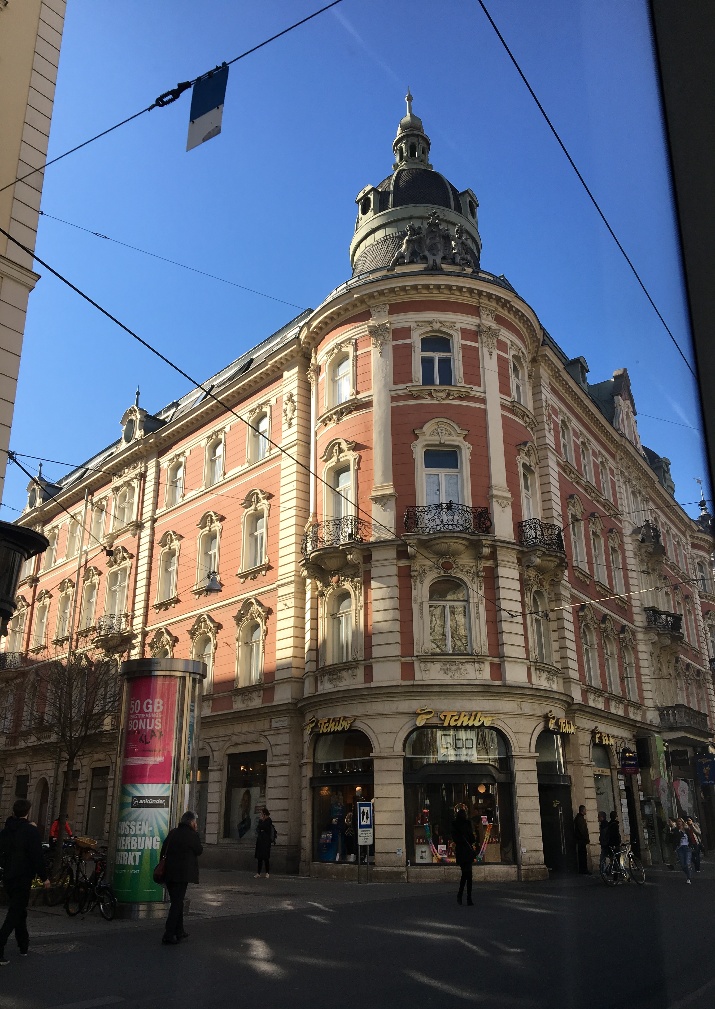 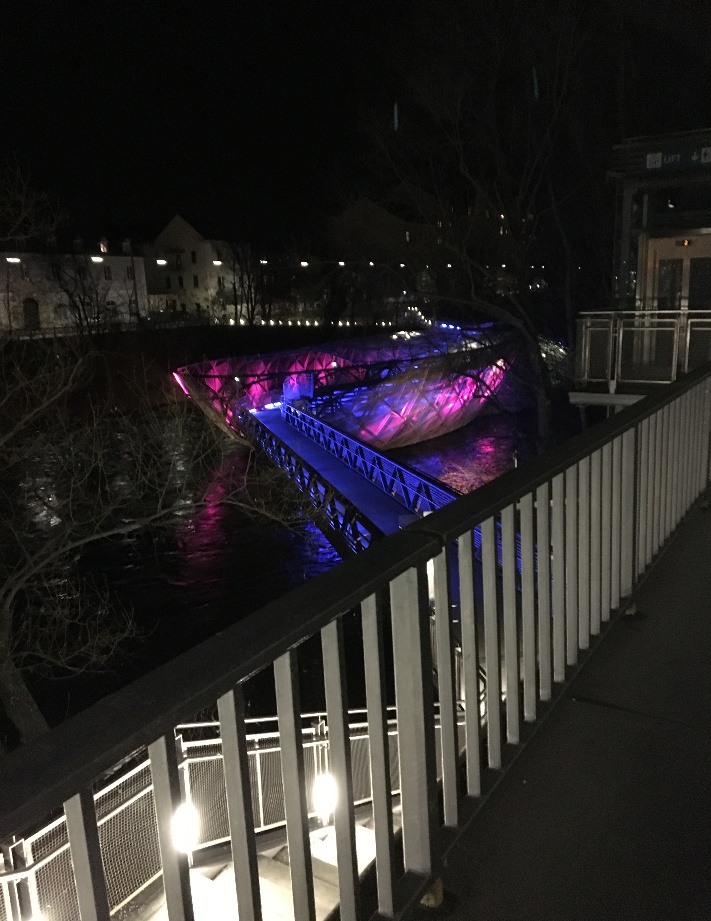 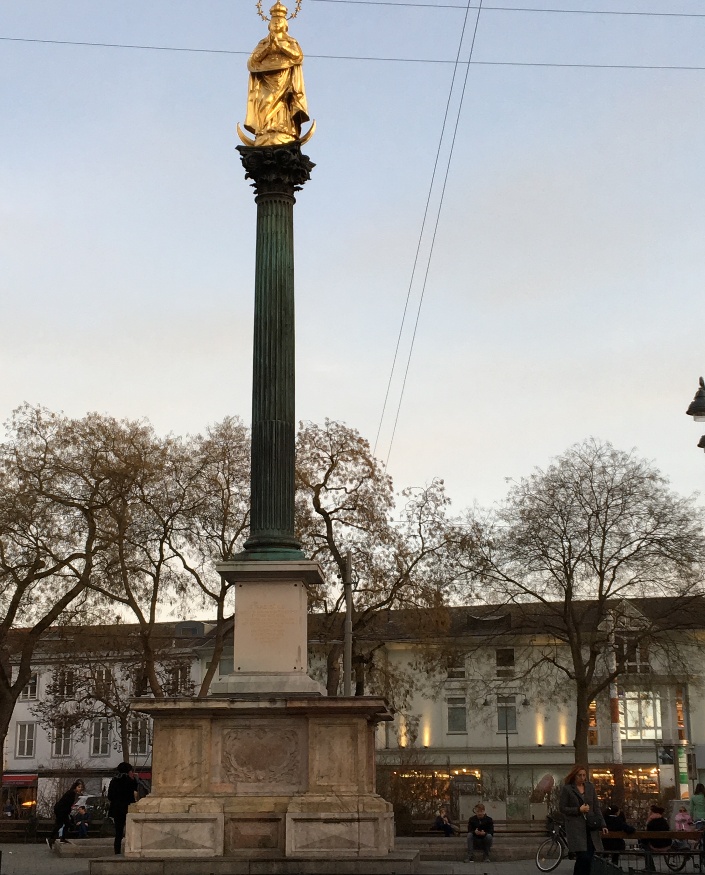 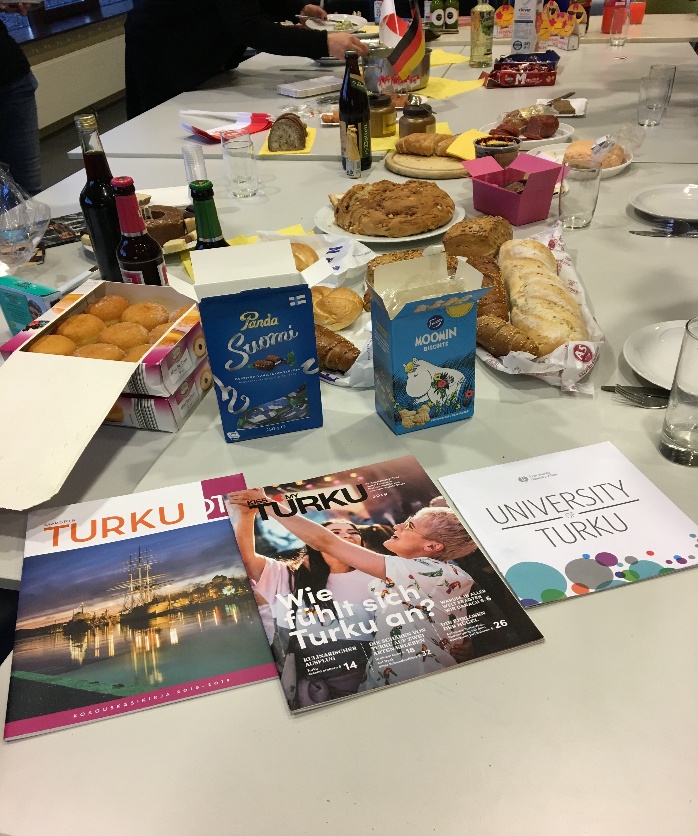 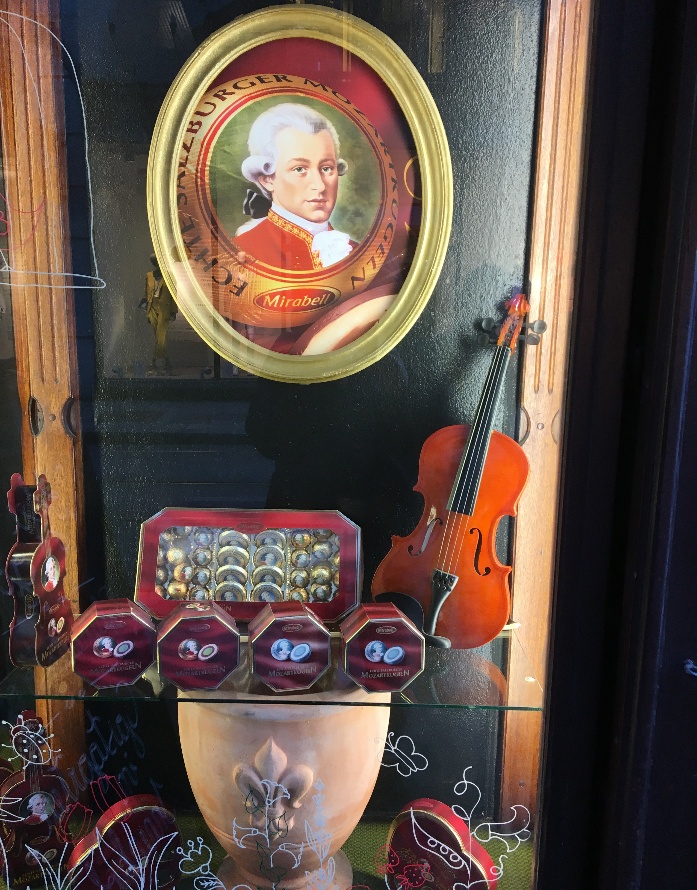 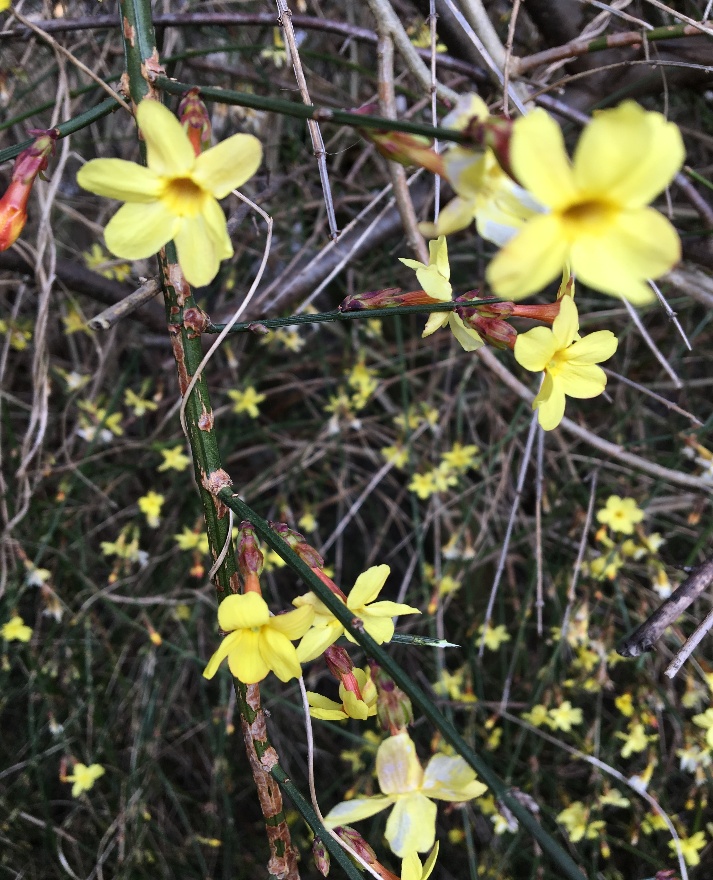 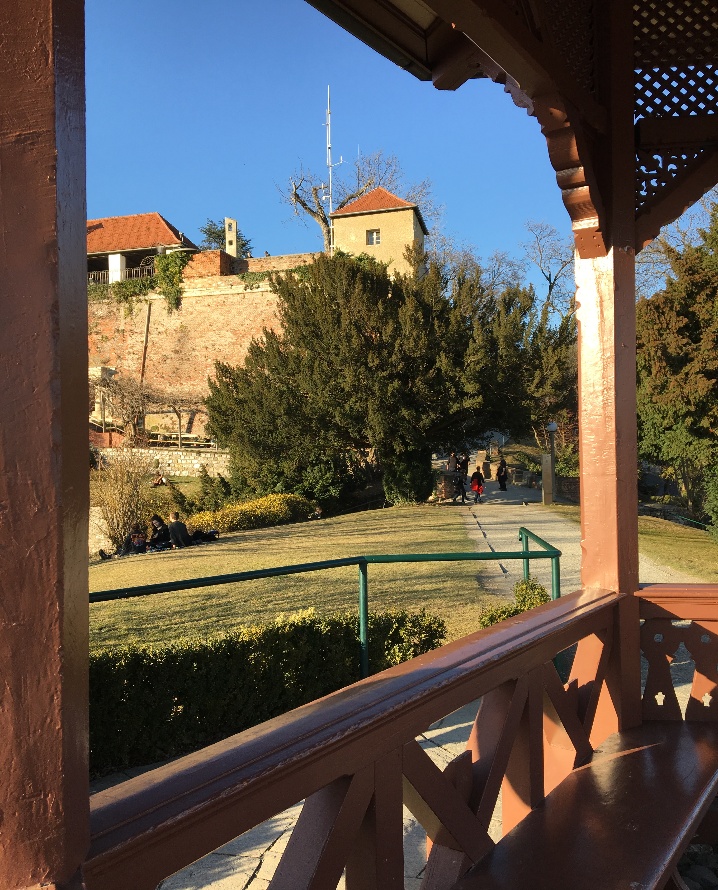 